T.C.MAMAK KAYMAKAMLIĞIÖZKENT AKBİLEK ÖZEL EĞİTİM MESLEK OKULU MÜDÜRLÜĞÜ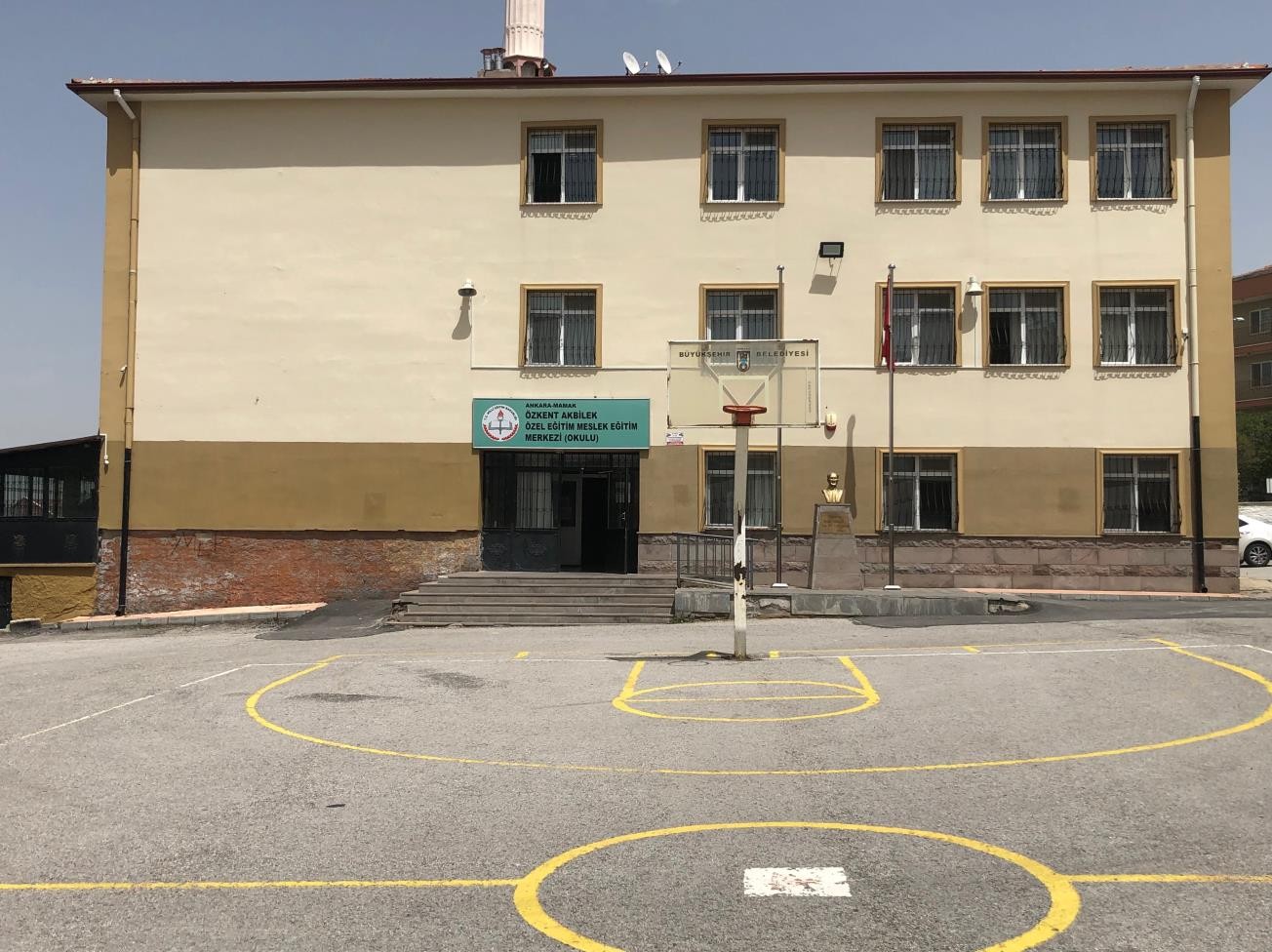 2019-2023 STRATEJİK PLANI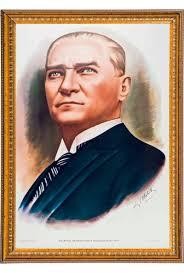 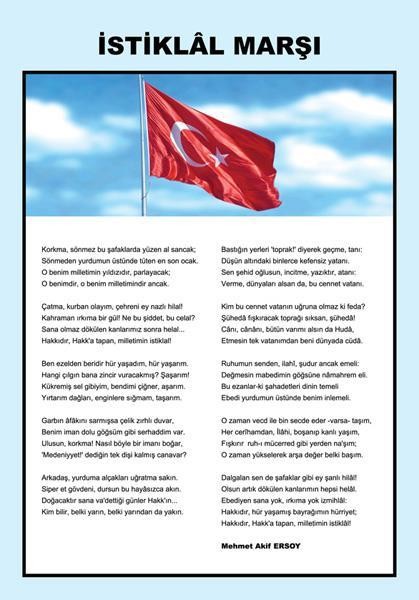 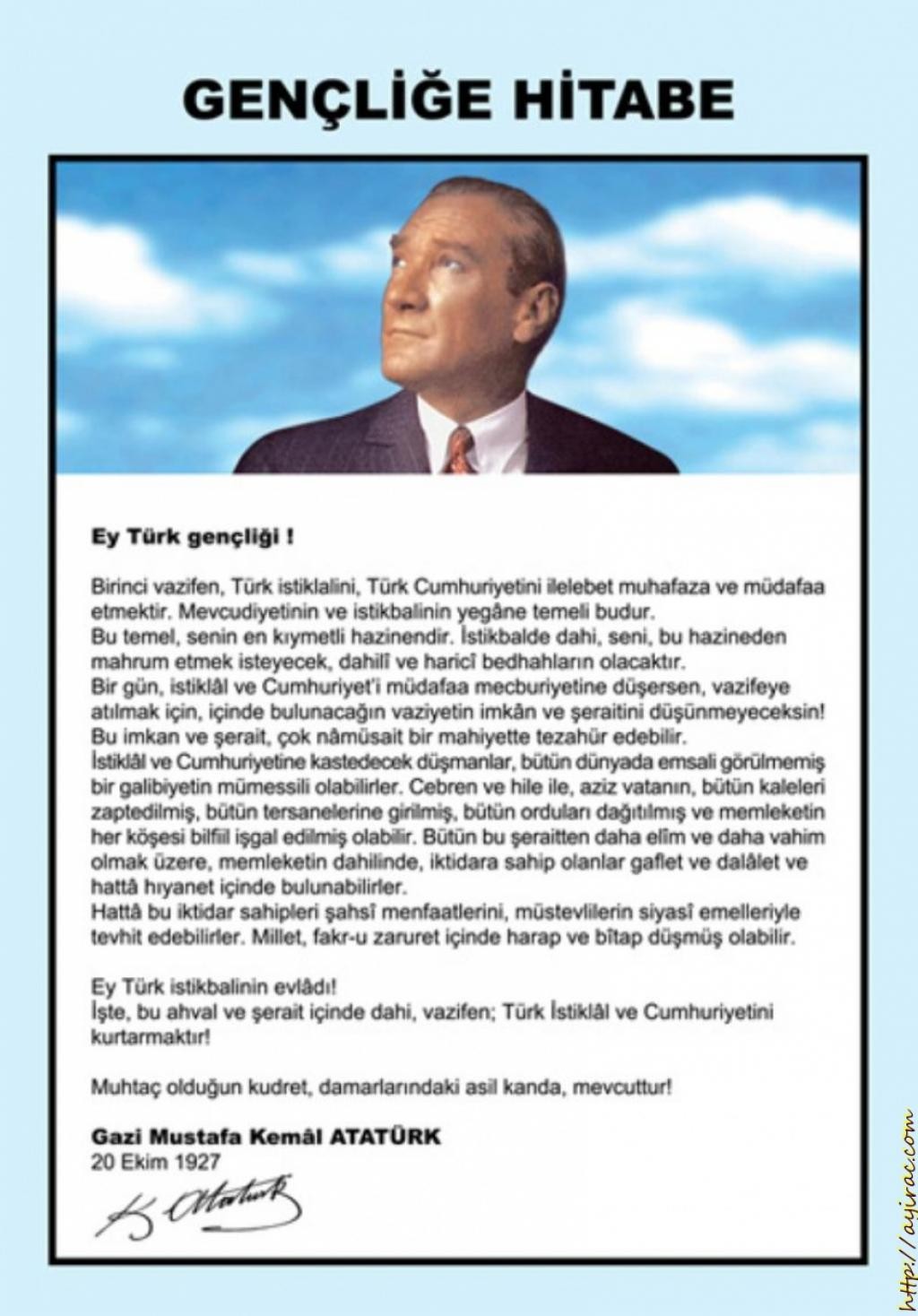 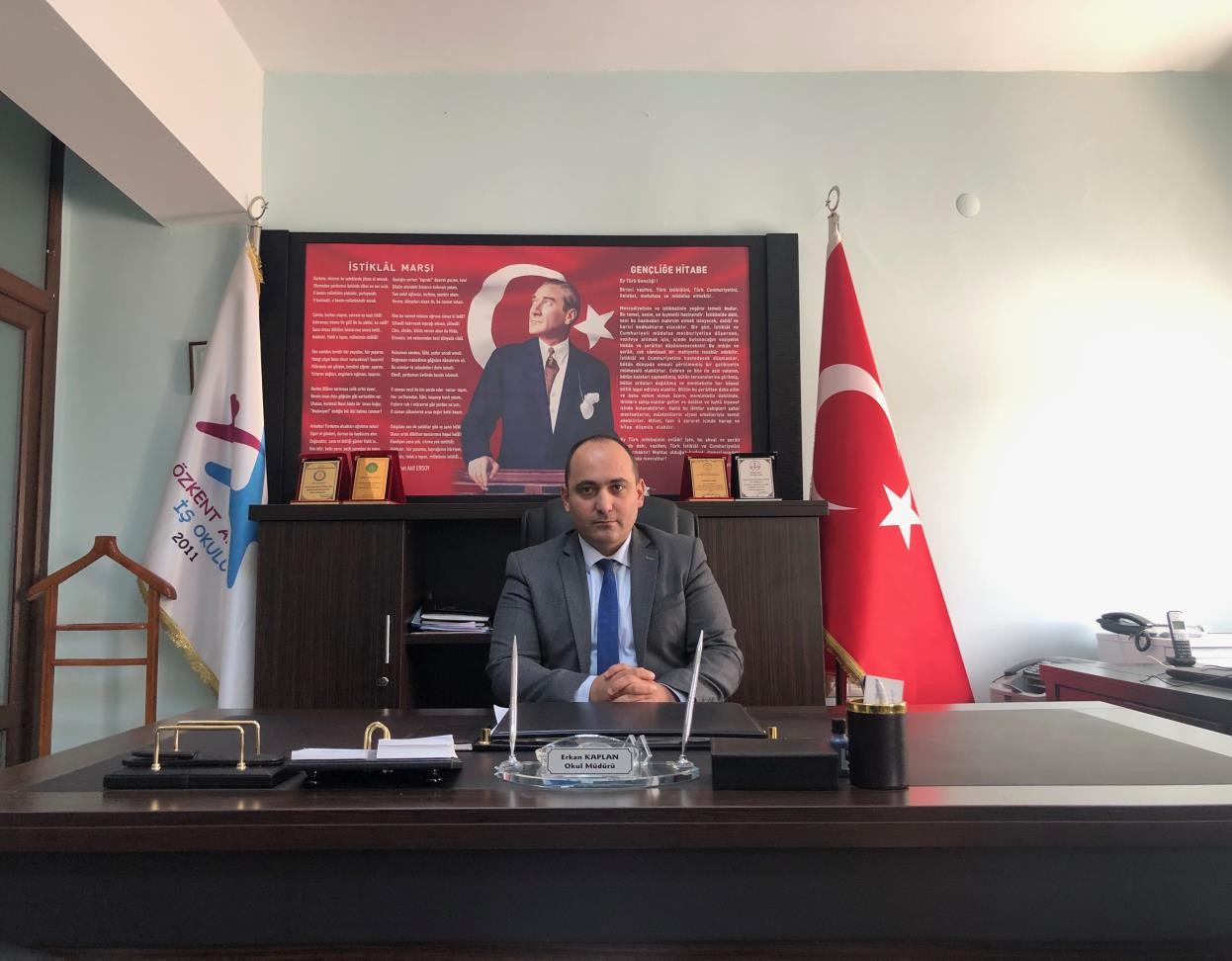 SunuşÖzel eğitim alanı kendi içinde planlı sistematik bir eğitim gerektirir. Öğrencilerimizin var olan performanslarını değerlendirip öncelikli hedefler belirlemek, belirlenen hedeflere ilişkin ölçütler oluşturarak değerlendirmeler yapmak tüm bu süreçleri sistematik planlı uygulamak esastır. Özel eğitim gerektiren öğrencilere hizmet veren okulumuz için geleceğimize yön veren, bizleri ileriye taşıyacak bir stratejik planın varlığı zorunludur.Çok hızlı gelişen, değişen teknolojilerle bilginin değişim süreci de hızla değişmiş ve başarı için sistemli ve planlı bir çalışmayı kaçınılmaz kılmıştır. Sürekli değişen ve gelişen dünyada çağın gerekleri ile uyumlu bir eğitim öğretim anlayışını sistematik bir şekilde devam ettirebilmemiz, belirlediğimiz stratejileri en etkin şekilde uygulayabilmemiz ile mümkün olacaktır. Başarılı olmak da iyi bir planlama ve bu planın etkin bir şekilde uygulanmasına bağlıdır.Stratejik plan geliştirme sürecinde okulumuzun eğitime erişim, eğitimde kalite ve kurum kapasitesi alanlarında mevcut durumunu tespit etmek ve okulumuzu bu alanlarda ileri taşıyacak amaçları belirlemek amacıyla hazırlanan anketlerimiz öğrenci, veli ve öğretmenlerimize uygulandı. Anket sonuçları stratejik plan geliştirme ekibimizce değerlendirildi. Bu değerlendirmeler sonucunda okulumuzun mevcut durumu tespit edilmeye çalışıldı. Proje geliştirme sürecinde paydaşlar olarak toplantılar gerçekleştirilerek tüm paydaşların görüşlerine önem verildi. Geleceğe ilişkin misyon ve vizyon oluşturularak stratejik amaçlar ve ölçülebilir hedefler saptandı. Performansların önceden belirlenmiş olan göstergeler doğrultusunda ölçülmesi ve bu sürecin izlenmesi ve değerlendirilmesi amaçlandı.Kapsamlı ve özgün bir çalışmanın sonucu hazırlanan Stratejik Plan okulumuzun çağa uyumu ve gelişimi açısından tespit edilen ve ulaşılması gereken hedeflerin yönünü, doğrultusunu ve tercihlerini kapsamaktadır. Katılımcı bir anlayış ile oluşturulan 5 yıllık Stratejik Planın, okulumuzun eğitim yapısının daha da güçlendirilmesinde bir rehber olarak kullanılması amaçlanmaktadır.Belirlenen stratejik amaçlar doğrultusunda önceki hedefler güncellenmiş, okulumuzun 2019-2023 yıllarına ait stratejik planı hazırlanmıştır. Stratejik planımızın uygulanma sürecinde her yıl gelişim planı hazırlanacaktır.Okulumuza ait bu planın hazırlanmasında ve uygulanmasında her türlü özveriyi gösteren ve sürecin tamamlanmasına katkıda bulunan/bulunacak idarecilerimize, stratejik planlama ekiplerimize, Müdürlüğümüz Strateji Geliştirme Bölümü çalışanlarına teşekkür ediyor; bu planın başarıyla uygulanması ile okulumuzun başarısının daha da artacağına inanıyor; tüm personelimize ve öğrencilerimize başarılar diliyorum.Erkan KAPLAN Okul MüdürüİçindekilerBÖLÜM I: GİRİŞ ve PLAN HAZIRLIK SÜRECİ2019-2023 dönemi stratejik plan hazırlanması süreci Üst Kurul ve Stratejik Plan Ekibinin oluşturulması ile başlamıştır. Ekip tarafından oluşturulan çalışma takvimi kapsamında ilk aşamada durum analizi çalışmaları yapılmış ve durum analizi aşamasında paydaşlarımızın plan sürecine aktif katılımını sağlamak üzere paydaş anketi, toplantı ve görüşmeler yapılmıştır.Durum analizinin ardından geleceğe yönelim bölümüne geçilerek okulumuzun amaç, hedef, gösterge ve eylemleri belirlenmiştir. Çalışmaları yürüten ekip ve kurul bilgileri altta verilmiştir.STRATEJİK PLAN ÜST KURULUBÖLÜM II: DURUM ANALİZİDurum analizi bölümünde okulumuzun mevcut durumu ortaya konularak neredeyiz sorusuna yanıt bulunmaya çalışılmıştır.Bu kapsamda okulumuzun kısa tanıtımı, okul künyesi ve temel istatistikleri, paydaş analizi ve görüşleri ile okulumuzun Güçlü Zayıf Fırsat ve Tehditlerinin (GZFT) ele alındığı analize yer verilmiştir.Okulun Kısa TanıtımıTarihsel GelişimOkulumuzun tarihçesinden söz ederken konumu itibariyle okulumuzun bulunduğu Ankara'nın güzide ilçelerinden Mamak ilçemize değinmemek olmaz. Kuruluşu 1200’lü yılların ikinci yarısına dayanan Mamak'ın kurucuları ise Ahilerdir. Ankara’da hüküm süren, değişikmekânları kuran Ahi Hükümeti, bölgeleri orayı idare eden Ahi büyüklerinin isimleri ile anarlardı. Ahi Mamak, Ahi Etimesgut, Ahi Tura gibi…Cumhuriyet Döneminde Mamak ilçemizde, Ankara’nın ilk toplu taşım aracı olan Ankara- Kayaş Banliyö Tren Hattı (1929) kurulmuştur. Mamak Bölgesi Ankara’nın ilk şehir planlamasında gözükmez. Fakat 1930’lu yıllardan itibaren Mamak Bölgesi gecekondulaşmaya başlamıştır.Banliyö Tren Hattı üzerinde gecekondular süratle artar. 1950’ li yıllara gelindiğinde, Ankara şehir planı tekrar gözden geçirilir. Devrin Başbakanı Adnan Menderes, Ankara, İstanbul, İzmir ve Konya başta olmak üzere Büyükşehirlerin planlamasının yapılmasını ister. Bu devirde yapılan planlarda bölgemizin ismi geçmeye başlar ve Demirlibahçe’ de Menderes’in özel ilgisi ile planlı bir yapılaşma başlar.Mamak Bölgesi bu tarihten itibaren hızlı bir gecekondulaşmaya süreci yaşar. Bu gecekonduların bahçelerinde ağaçlar dikilir, küçük kümesler oluşturulur. Artık köy hayatı Ankara metropolitenine taşınmıştır. 1970'lerden başlayarak 1990’ lı yıllara kadar başlayan yoğun göçdalgası neticesinde, artık Mamak’ın yüzde 90’ı gecekondulardan oluşmuştur. Kendi sorunlarını çözmek üzere atılan ilk adımla da, 1983 yılında Mamak, Çankaya ilçesinden ayrılarak ilçe haline gelir. 1984 yılında ilk belediye seçimleri yapılır. Bu tarihten itibaren başlayan şehirleşme ve imar hareketleri, son 1999 yılından itibaren daha da hız kazanır. 2008 yılından itibaren de Kutludüğün ve Bayındır beldelerinin ilçeye katılması ile bugün 66 mahalleden oluşan ilçemiz, 28.922 hektarlık bir mücavir alana sahip olup, başkent Ankara’mızın modern, yaşanabilir bir ilçesi olma yolunda emin ve kararlı adımlarla ilerlemektedir.Okulumuzun hizmet verdiği bina 1978 yılında Mamak ilçesine bağlı Ekin Mahallesi'nde Ekin İlkokulu olarak 7 derslikle hizmete girmiştir. Bölgemizdeki hızlı nüfus artışı sebebiyle, okulumuzun fiziki olanakları ihtiyacı karşılayamaz hale gelmesiyle Çocuk Sevenler Derneğinin katkılarıyla ek bina yapılmasıyla 1992-1993 eğitim öğretim yılında 10 derslik, 1 salon ve idareodalarından oluşan, katı yakıt kaloriferli ısıtma sistemine sahip fiziki yapıya kavuşmuştur, 1993 yılında Valilik makamının onayı ile Çocuk Sevenler İlköğretim Okulu olarak ismi değiştirilmiştir.2009 yılında Ankara İl Özel İdaresi tarafından yapılan yeni binaya Çocuk Sevenlerİlköğretim Okulunun taşınması ile binamız atıl duruma düşmüştür. Okulumuzun tadilatı 2011 yılında aşağıda hayat hikayesine değineceğimiz hayırsever Sn. Özkent AKBİLEK tarafından Ankara Valiliğimizle yapılan protokol sonucu, Milli Eğitim Müdürlüğümüze yapmış olduğu bağışla, İl Özel İdaresinin düzenlediği ihale sonucu, 15 Mayıs 2011 tarihinde başlamıştır.İnşaatımızın tadilat ve yenilenmesi hızla bitirilerek, sırada bekleyen öğrencilerimizin vevelilerimizin mağdur olmamaları amacı ile 19 Eylül 2011 tarihinde Eğitim vermeye başlamıştır.1931 yılında dünyaya gelen Özkent Akbilek’in annesi Laika Hanım, babasının ismi ise Selahattin Bey’dir. Özkent Akbilek, Eskişehir’de dünyaya gelmiştir. 1948 yılında Yıldız Teknik Üniversitesi’ne girmiş ve 4 yıllık eğitimin ardından Yüksek Mühendis olarak mezun olmuştur.Uzun yıllar Almanya’da yaşamıştır. Özellikle anne ve babasının adına yaptırdığı okullar iletanınan Özkent Akbilek’in kendi adına ise Mamak’ta bir sağlık merkezi bulunmaktadır. Ayrıca Hanımlar Lokali ve Bilgi evi de Mamak’ta bulunmaktadır. Altındağ’da Gençlik Merkezi de bulunmakta, bugüne kadar toplam 10 okul yaptırmıştır. Hayır sever iş adamı Özkent Akbilek 23 Mart 2018 tarihinde 87 yaşında iken yaşamını yitirmiştir. Öldüğünde kimsesiz olduğu açıklanmış, cenazesine Milli Eğitim Bakanlığı ve Ankara Valiliği sahip çıkmıştır. Cenazesi Ankara Karşıyaka Camisi’nde kılınan cenaze namazının ardından Karşıyaka Mezarlığı’na defnedilmiştir.2011-2012 Eğitim- Öğretim Yılında açılan okulumuzun ilk ismi Mamak İş Okulu olup hayırsever Özkent Akbilek’in okulumuzun tadilat ve bakımını yaptırması sonucunda Mamak Özkent Akbilek İş Okulu olmuş, sonra Mamak Özel Eğitim Mesleki Eğitim Merkezi(Okulu) , son olarak ise Mamak Özkent Akbilek Özel Eğitim Meslek okulu olarak değiştirilmiştir.Önceki yıllar beyaz bayrak sertifikası alan okulumuzda 2018-2019 Eğitim-Öğretim yılında beyaz bayrak, okul sağlığı, beslenme dostu okul projeleriyle ilgili çalışmalar yürütülmektedir.İlçe özel eğitim hizmetleri kurulu kararıyla farklı engel gruplarından(hafif düzey otizm, hafif düzey zihinsel yetersizlik, birden fazla yetersizlik vb) öğrencilerin yerleştirildiği okulumuzda akademik becerilerin yanında öğrencilerimizin mesleki beceriler edinmeleri, mesleki tecrübe yaşamaları ve istihdamı için çalışmalar yürütülmektedir.Okulun Mevcut Durumu: Temel İstatistiklerOkul KünyesiOkulumuzun temel girdilerine ilişkin bilgiler altta yer alan okul künyesine ilişkin tabloda yer almaktadır.Temel Bilgiler Tablosu- Okul KünyesiÇalışan BilgileriOkulumuzun çalışanlarına ilişkin bilgiler altta yer alan tabloda belirtilmiştir.Çalışan Bilgileri TablosuOkulumuz Bina ve AlanlarıOkulumuzun binası ile açık ve kapalı alanlarına ilişkin temel bilgiler altta yer almaktadır.Okul Yerleşkesine İlişkin BilgilerSınıf ve Öğrenci BilgileriOkulumuzda yer alan sınıfların öğrenci sayıları alttaki tabloda verilmiştir.Donanım ve Teknolojik KaynaklarımızTeknolojik kaynaklar başta olmak üzere okulumuzda bulunan çalışır durumdaki donanım malzemesine ilişkin bilgiye alttaki tabloda yer verilmiştir.Teknolojik Kaynaklar TablosuGelir ve Gider BilgisiOkulumuzun genel bütçe ödenekleri, okul aile birliği gelirleri ve diğer katkılarda dâhil olmak üzere gelir ve giderlerine ilişkin son üç yıl gerçekleşme bilgileri alttaki tabloda verilmiştir.PAYDAŞ ANALİZİKurumumuzun temel paydaşları öğrenci, veli ve öğretmen olmakla birlikte eğitimin dışsal etkisi nedeniyle okul çevresinde etkileşim içinde olunan geniş bir paydaş kitlesi bulunmaktadır. Paydaşlarımızın görüşleri anket, toplantı, dilek ve istek kutuları, elektronik ortamda iletilen önerilerde dâhil olmak üzere çeşitli yöntemlerle sürekli olarak alınmaktadır.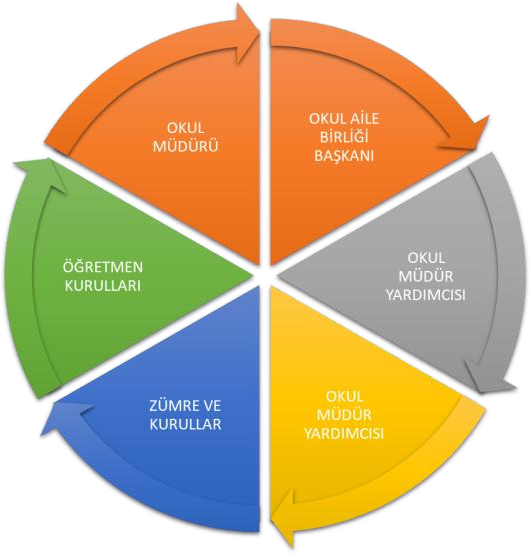 Stratejik plan ekibi olarak paydaşlarımızdan öğrenci, veli ve öğretmenlere anketler uygulanmış olup anketler değerlendirilerek okulumuzun mevcut durumu tespit edilmeye çalışılmıştır. Paydaş anketlerine ilişkin ortaya çıkan temel sonuçlara altta yer verilmiştir :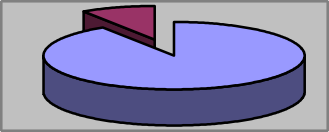 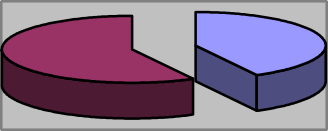 Öğretmen Anketi	Veli AnketiOkulumuzda görev yapan 22(yirmi iki) öğretmene anket verilmiş ancak 20(yirmi) tanesi geri dönüş yapmış ve katılım %91olarak gerçekleşmiştir. Velilerimizden 45(kırk beş) tanesine anket verilmiş ancak 19(on dokuz) tanesi geri dönüş yapmış ve katılım %42 olmuştur.ÖĞRETMEN ANKET SONUÇLARIÖğretmenlerimize uygulanan anket sonuçları incelendiğinde okulumuzda alınan kararların çalışanların katılımıyla alındığı, okulda öğretmenler arasında ayırım yapılmadığı, tüm duyuruların çalışanlara zamanında iletildiği, okulumuzda sadece öğretmenlerin kullanımına tahsis edilen yerlerin yeterli olduğu, öğretmenlerin kendilerini okulun değerli bir üyesi olarak hissettiği yönünde güçlü bir değerlendirmeye varılırken; zayıf olarak değerlendirilen maddeler incelendiğinde okulumuzda yerelde ve toplum üzerinde olumlu etki bırakacak çalışmaların yetersiz olduğu şeklinde bir değerlendirmeye varılmıştır.VELİ ANKET SONUÇLARIVelilerimize uygulanan anketlerin sonuçları incelendiğinde, ihtiyaç duyulduğunda okul çalışanlarıyla rahatça görüşebildikleri, kendilerini ilgilendiren duyuruların zamanında iletildiği, okula ilettikleri istek ve şikayetlerin dikkate alındığı, öğrencilerinin okulu sevdikleri ve öğretmenleriyle iyi anlaştıkları, okulun temiz ve bakımlı olduğu yönünde güçlü değerlendirmeye varılırken,zayıf olarak değerlendirilen maddeler incelendiğinde E-okul veli bilgilendirme sistemi ve okulun internet sayfasını düzenli olarak takip edemediklerini, okulumuzda yeterli miktarda sanatsal ve kültürel faaliyetin yapılamadığı şeklinde değerlendirmeye varılmıştır.GZFT (Güçlü, Zayıf, Fırsat, Tehdit) AnaliziOkulumuzun temel istatistiklerinde verilen okul künyesi, çalışan bilgileri, bina bilgileri, teknolojik kaynak bilgileri ve gelir gider bilgileri ile paydaş anketleri sonucunda ortaya çıkan sorun ve gelişime açık alanlar iç ve dış faktör olarak değerlendirilerek GZFT tablosunda belirtilmiştir. Dolayısıyla olguyu belirten istatistikler ile algıyı ölçen anketlerden çıkan sonuçlar tek bir analizde birleştirilmiştir.Kurumun güçlü ve zayıf yönleri donanım, malzeme, çalışan, iş yapma becerisi, kurumsal iletişim gibi çok çeşitli alanlarda kendisinden kaynaklı olan güçlülükleri ve zayıflıkları ifade etmektedir ve ayrımda temel olarak okul müdürü/müdürlüğü kapsamından bakılarak iç faktör ve dış faktör ayrımı yapılmıştır.İçsel FaktörlerGüçlü YönlerZayıf YönlerDışsal FaktörlerFırsatlarTehditlerGelişim ve Sorun AlanlarıGelişim ve sorun alanları analizi ile GZFT analizi sonucunda ortaya çıkan sonuçların planın geleceğe yönelim bölümü ile ilişkilendirilmesi ve buradan hareketle hedef, gösterge ve eylemlerin belirlenmesi sağlanmaktadır.Gelişim ve sorun alanları ayrımında eğitim ve öğretim faaliyetlerine ilişkin üç temel tema olan Eğitime Erişim, Eğitimde Kalite ve kurumsal Kapasite kullanılmıştır. Eğitime erişim, özel eğitim gerektiren öğrencilerimizin eğitim faaliyetine erişmesi ve tamamlamasına ilişkin süreçleri; Eğitimde kalite, öğrencinin akademik başarısı, sosyal ve bilişsel gelişimi ve istihdamı da dâhil olmak üzere eğitim ve öğretim sürecinin hayata hazırlama evresini; Kurumsal kapasite ise kurumsal yapı, kurum kültürü, donanım, bina gibi eğitim ve öğretim sürecine destek mahiyetinde olan kapasiteyi belirtmektedir.Gelişim ve Sorun AlanlarımızBÖLÜM III: MİSYON, VİZYON VE TEMEL DEĞERLEROkul Müdürlüğümüzün Misyon, vizyon, temel ilke ve değerlerinin oluşturulması kapsamında öğretmenlerimiz, öğrencilerimiz, velilerimiz, çalışanlarımız ve diğerpaydaşlarımızdan alınan görüşler, sonucunda stratejik plan hazırlama ekibi tarafından oluşturulan Misyon, Vizyon, Temel Değerler; Okulumuz üst kurulana sunulmuş ve üst kurul tarafından onaylanmıştır.MİSYONUMUZTürk milli eğitiminin genel amaçları ve temel ilkeleri doğrultusunda özel eğitim gerektiren öğrencilerimizin bağımsız yaşam becerilerinin geliştirilmesi, akademik becerilerinin desteklenmesi, çeşitli meslek alanlarına ilişkin temel becerilerin ve farkındalığın kazandırılmasıdır.VİZYONUMUZÖğrencileri bağımsız yaşam becerilerine sahip, eğitim öğretim faaliyetleriyle fark yaratan, meslek okulları arasında örnek gösterilen bir okul olmaktır.TEMEL DEĞERLERİMİZEvrensel değerleri gözeten eğitim anlayışıKoşulsuz sevgi ve hoşgörüBireysel farklılıkları dikkate almaBireyselleştirilmiş eğitim planlamaEtkililiği bilimsel olarak kanıtlanmış yöntem ve teknikler kullanmaKatılımcı bakış açısıyla eğitim öğretim faaliyeti sürdürmeÖzel eğitim gerektiren bireylere yönelik olumlu tutumlar geliştirmeYenilikçi, değişim ve gelişime açık olmaBÖLÜM IV: AMAÇ, HEDEF VE EYLEMLERTEMA I: EĞİTİM VE ÖĞRETİME ERİŞİMEğitim ve öğretime erişim okullaşma ve okul terki, devam ve devamsızlık, okula uyum ve oryantasyon, özel eğitime ihtiyaç duyan bireylerin eğitime erişimi, yabancı öğrencilerin eğitime erişimi ve hayatboyu öğrenme kapsamında yürütülen faaliyetlerin ele alındığı temadır.Stratejik Amaç 1:Okulumuza yerleştirilen öğrencilerin uyum ve devamsızlık sorunlarını gideren etkin bir yönetim yapısı kurulacaktır.Stratejik Hedef 1.1. Öğrencilerimizin okula uyum, devamsızlık ve okulun fiziki eksikliklerinden kaynaklı eğitime erişim sorunlarını gidermek için çalışmalar arttırılacaktır.Performans GöstergeleriEylemlerTEMA II: EĞİTİM VE ÖĞRETİMDE KALİTENİN ARTIRILMASIEğitim ve öğretimde kalitenin artırılması başlığı esas olarak eğitim ve öğretim faaliyetinin hayata hazırlama işlevinde yapılacak çalışmaları kapsamaktadır.Bu tema altında akademik başarı, sınav kaygıları, sınıfta kalma, ders başarıları ve kazanımları, disiplin sorunları, öğrencilerin bilimsel, sanatsal, kültürel ve sportif faaliyetleri ile istihdam ve meslek edindirmeye yönelik rehberlik ve diğer mesleki faaliyetler yer almaktadır.Stratejik Amaç 2:Öğrencilerimizin bağımsız yaşam becerilerini kazanmaları, akademik becerilerinin geliştirilmesi ve düzeylerine uygun mesleki beceriler edinmeleri için eğitim ve öğretimde kalite artırılacaktır.Stratejik Hedef 2.1. Eğitimde okul aile işbirliğinin önemini esas alarak aile eğitimleri düzenlenecek ailelerimizin özel gereksinimli öğrencilerimizin engel türü, özel eğitim uygulama ve yaklaşımlarından haberdar olmaları, ev ve okul ortamında tutarlı bir yaklaşım modelinin benimsenmesi için çalışmalar arttırılacaktır.Performans GöstergeleriEylemlerStratejik Hedef 2.2. Temel akademik becerilerde sınırlılık yaşayan öğrencilerimizin bu becerileri kazanmaları için tamamlayıcı eğitim faaliyetleri düzenlenerek bu alandaki yeterlilikleri arttırılacaktır.Performans GöstergeleriEylemlerStratejik Hedef 2.3. Öğrencilerimizin sosyal becerilerini geliştirmeye ve topluma uyumlarını arttırmaya yönelik çalışmalar kapsamında sosyal, kültürel faaliyetlere katılımı arttırılacaktır.Performans GöstergeleriEylemlerStratejik Hedef 2.4. Öğrencilerimizin topluma uyumlarını arttırma, öz güvenlerini pekiştirme, gönüllü yapılan faaliyetlerin hissettirdiği manevi tatmini yaşama, rekabet kültürünün olumlu etkilerini sağlamak için öğrencilerimizin yeterlilik ve yetenekleri doğrultusunda, toplumsal sorumluluk ve gönüllülük programlarına, spor ve sanat dallarında ilimiz ya da iller arası yarışmalara katılımlarını sağlamaya yönelik girişimler arttırılacaktır.Performans GöstergeleriEylemlerStratejik Hedef 2.5 Okulumuz atölyelerinde temel mesleki becerileri edinen öğrencilerimizin ilgili meslek şefi öğretmenlerimizin takibinde meslek alanlarında deneyim elde etmeleri amacıyla staj yapma imkanı bulabilmeleri için girişimler arttırılacaktır.Performans GöstergeleriEylemlerStratejik Hedef 2.6 Öğretmen ve öğrencilerimizin ilgileri ve yetenekleri doğrultusunda ulusal ve uluslararası projelere katılımları desteklenecek, okulumuzun öncesinde başvuru yaptığı projelere(beyaz bayrak, okul beslenme dostu, okul sağlığı vb) ilişkin yapılması planlanan etkinliklerin devam etmesi sağlanacak ve kazanılan sertifikalar korunacaktır.Performans GöstergeleriEylemlerTEMA III: KURUMSAL KAPASİTEStratejik Amaç 3:Eğitim ve öğretim faaliyetlerinin daha nitelikli olarak verilebilmesi için okulumuzun kurumsal kapasitesi güçlendirilecektir.Stratejik Hedef 3.1. Okulumuzun türü ve hizmet verdiği öğrenci kitlesinin özellikleri göz önüne alınarak eğitime erişim hakkı, eğitimde fırsat eşitliği esasına dayalı bir hizmet anlayışı içinde okulumuzun fiziki yapısını özel gereksinimli öğrencilerimize uygun standartlara getirme çalışmaları arttırılacaktır.Performans GöstergeleriEylemlerStratejik Hedef 3.2. Okulumuzun misyonu ve bulunduğu bölge dolayısıyla güvenliğinin sağlanması amacıyla güvenlik kulübesi yaptırılması ve güvenlik görevlisi ihtiyacının giderilmesi için çalışmalar arttırılacaktır.Performans GöstergeleriEylemlerStratejik Hedef 3.3. Okulumuz öğretmenlerinin kişisel ve mesleki gelişimlerinin desteklenmesi için ihtiyaç analizi yapılarak ihtiyaç duyulan alanlarda seminer veya hizmetiçi eğitim faaliyetlerinden yararlanmaları konusunda çalışmalar arttırılacaktır.Performans GöstergeleriEylemlerBÖLÜM: MALİYETLENDİRMEBÖLÜM: İZLEME VE DEĞERLENDİRMEStratejik planın izlenmesinde 6 aylık dönemlerde izleme yapılacak denetim birimleri, il ve ilçe millî eğitim müdürlüğü ve Bakanlık denetim ve kontrollerine hazır halde tutulacaktır.Yıllık planın uygulanmasında yürütme ekipleri ve eylem sorumlularıyla aylık ilerleme toplantıları yapılacaktır. Toplantıda bir önceki ayda yapılanlar ve bir sonraki ayda yapılacaklar görüşülüp karara bağlanacaktır.Üst Kurul BilgileriÜst Kurul BilgileriEkip BilgileriEkip BilgileriAdı SoyadıUnvanıAdı SoyadıUnvanıErkan KAPLANOkul MüdürüSerdar BABAYİĞİTMüdür YardımcısıSerdar BABAYİĞİTMüdür YardımcısıCengiz ÇERRehber ÖğretmenHasan TUNÇÖğretmenDeniz Ayşegül SÖĞÜTÖğretmenEbru BOZERKEKOkul Aile Birliği Bşk.Feride TEKİNAĞIRÖğretmenHayriye YEMİŞENÖZÜO.A.B Yön. Kur. Üye.Yeliz ÇAY AŞKERÖğretmenŞule ATEŞÖğretmenHanım TÜRKMENÖğretmenYeter TÜRKVeliİli:AnkaraAnkaraİlçesi:İlçesi:MamakMamakAdres:Ekin Mah. Avşar Sok. NO: 26 Hüseyingazi/ MAMAK / ANKARAEkin Mah. Avşar Sok. NO: 26 Hüseyingazi/ MAMAK / ANKARACoğrafi Konum (link):Coğrafi Konum (link):https://goo.gl/maps/epg fMc5r37mhttps://goo.gl/maps/epg fMc5r37mAdres:Ekin Mah. Avşar Sok. NO: 26 Hüseyingazi/ MAMAK / ANKARAEkin Mah. Avşar Sok. NO: 26 Hüseyingazi/ MAMAK / ANKARACoğrafi Konum (link):Coğrafi Konum (link):(39°57'41.8"N32°57'00.6"E)(39°57'41.8"N32°57'00.6"E)Adres:Ekin Mah. Avşar Sok. NO: 26 Hüseyingazi/ MAMAK / ANKARAEkin Mah. Avşar Sok. NO: 26 Hüseyingazi/ MAMAK / ANKARACoğrafi Konum (link):Coğrafi Konum (link):Telefn Numarası:0312367771803123677718Faks Numarası:Faks Numarası:0312367772003123677720e- Posta Adresi:ozkentakbilekisokulu@gmail.comozkentakbilekisokulu@gmail.comWeb sayfası adresi:Web sayfası adresi:http://mamakozkentakb ilek.meb.k12.tr/http://mamakozkentakb ilek.meb.k12.tr/Kurum Kodu:747230747230Öğretim Şekli:Öğretim Şekli:Tam GünTam GünOkulun Hizmete Giriş TarihiOkulun Hizmete Giriş Tarihi2011Toplam Çalışan Sayısı:Toplam Çalışan Sayısı:Toplam Çalışan Sayısı:28Öğrenci Sayısı:Kız15Öğretmen SayısıKadınKadın17Öğrenci Sayısı:Erkek30Öğretmen SayısıErkekErkek6Öğrenci Sayısı:Toplam45Öğretmen SayısıToplamToplam23Derslik Başına Düşen Öğrenci SayısıDerslik Başına Düşen Öğrenci Sayısı:6Şube Başına Düşen Öğrenci SayısıŞube Başına Düşen Öğrenci SayısıŞube Başına Düşen Öğrenci Sayısı:6Öğretmen Başına Düşen Öğrenci SayısıÖğretmen Başına Düşen Öğrenci Sayısı:2Şube Başına 30’dan Fazla Öğrencisi Olan Şube SayısıŞube Başına 30’dan Fazla Öğrencisi Olan Şube SayısıŞube Başına 30’dan Fazla Öğrencisi Olan Şube Sayısı:-Öğrenci Başına Düşen Toplam Gider MiktarıÖğrenci Başına Düşen Toplam Gider Miktarı2201 TLÖğretmenlerin Kurumdaki Ortalama Görev SüresiÖğretmenlerin Kurumdaki Ortalama Görev SüresiÖğretmenlerin Kurumdaki Ortalama Görev Süresi4UnvanErkekKadınToplamOkul Müdürü ve Müdür Yardımcısı202Özel Eğitim Öğretmeni268Branş Öğretmeni31114Rehber Öğretmen101İdari Personel101Yardımcı Personel022Güvenlik Personeli000Toplam Çalışan Sayıları91928Okul BölümleriOkul BölümleriOkul BölümleriÖzel AlanlarVarYokOkul Kat SayısıA BlokBodum+3Çok	AmaçlıSalonXOkul Kat SayısıB BlokBodrum+2Çok	AmaçlıSalonXDerslik SayısıDerslik Sayısı8Çok Amaçlı SahaXDerslik Alanları (m2)Derslik Alanları (m2)49KütüphaneXKullanılan Derslik SayısıKullanılan Derslik Sayısı8Fen LaboratuvarıXŞube SayısıŞube Sayısı8BilgisayarLaboratuvarıXİdari Odaların Alanı (m2)İdari Odaların Alanı (m2)49+25İş AtölyesiXÖğretmenler Odası (m2)Öğretmenler Odası (m2)65Beceri AtölyesiXOkul	Oturum Alanı (m2)A Blok391PansiyonXOkul	Oturum Alanı (m2)B Blok408PansiyonXOkul Bahçesi (Açık Alan)(m2)Okul Bahçesi (Açık Alan)(m2)800YemekhaneXOkul Kapalı Alan (m2)Okul Kapalı Alan (m2)799Spor OdasıXSanatsal, bilimsel ve sportif amaçlı toplamalan (m2)Sanatsal, bilimsel ve sportif amaçlı toplamalan (m2)50Müzik OdasıXKantin (m2)Kantin (m2)YokSpor SalonuXTuvalet SayısıTuvalet Sayısı15Güvnlk KlübesiXSINIFIKızErkekToplamSINIFIKızErkekToplam9/A63912/A0669/B02212/B33610/A448Toplam22234510/B52711/A22411/B213Akıllı Tahta Sayısı18TV Sayısı4Masaüstü Bilgisayar Sayısı17Yazıcı Sayısı4Taşınabilir Bilgisayar Sayısı4Fotokopi Makinası Sayısı2Projeksiyon Sayısı1İnternet Bağlantı Hızı100 mbpsYıllarGelir MiktarıGider Miktarı201686.400,00 TL86.400,00 TL201792.300,00 TL91.800,00 TL201899.052.00 TL99.052.00 TLAnketÖğretmenVeliUygulanan anket sayısı2019Uygulanması hedeflenen anket sayısı2245SIRA NOANKET MADDELERİKesinlikleKatılıyorumKatılıyorumKararsızımKısmenKatılıyorumKatılmıyorum1Okulumuzda alınan kararlar, çalışanların katılımıyla alınır.%35%45-%15%52Kurumdaki tüm duyurular çalışanlara zamanında iletilir.%65%25-%10-3Her türlü ödüllendirmede adil olma, tarafsızlık ve objektiflik esastır.%35%20%35-%104Kendimi, okulun değerli bir üyesi olarak görürüm.%40%40%5%10%55Çalıştığım okul bana kendimi geliştirme imkânı tanımaktadır.%45%20%15%15%56Okul, teknik araç ve gereç yönünden yeterli donanıma sahiptir.%45%25%10%10%107Okulda çalışanlara yönelik sosyal ve kültürel faaliyetler düzenlenir.%35%20%10%15%208Okulda öğretmenler arasında ayrım yapılmamaktadır.%40%25%15%10%109Okulumuzda yerelde ve toplum üzerinde olumlu etki bırakacak çalışmalar yapmaktadır.%30%20%10%5%3510Yöneticilerimiz, yaratıcı ve yenilikçi düşüncelerin üretilmesini teşvik etmektedir.%35%35-%10%2011Yöneticiler, okulun vizyonunu, stratejilerini, iyileştirmeye açık alanlarını vs. çalışanlarla paylaşır.%40%45%5%5%512Okulumuzda sadece öğretmenlerin kullanımına tahsis edilmiş yerler yeterlidir.%45%25-%10%2013Alanıma ilişkin yenilik ve gelişmeleri takip eder ve kendimi güncellerim.%50%45-%5-GENEL DEĞERLENDİRME TOPLAMIGENEL DEĞERLENDİRME TOPLAMI%42%30%8%9%11TOPLAM ÖĞRETMEN SAYISI: 22TOPLAM ÖĞRETMEN SAYISI: 22KATILAN VELİ SAYISI:20KATILAN VELİ SAYISI:20KATILAN VELİ SAYISI:20KATILAN VELİ SAYISI:20KATILAN VELİ SAYISI:20SIRA NOANKET MADDELERİKesinlikle KatılıyorumKatılıyorumKararsızımKısmen KatılıyorumKatılmıyorum1İhtiyaç duyduğumda okul çalışanlarıyla rahatlıkla görüşebiliyorum.%48%42%5%5-2Bizi ilgilendiren okul duyurularını zamanında alıyorum.%39%44%6%11-3Öğrencimle ilgili konularda okulda rehberlik hizmeti alabiliyorum.%37%42%11%5%54Okula ilettiğim istek ve şikayetlerim dikkate alınıyor.%47%43%5%5-5Öğretmenler yeniliğe açık olarak derslerin işlenişinde çeşitli yöntemler kullanmaktadır.%26%42%16%11%56Okulda yabancı kişilere karşı güvenlik önlemleri alınmaktadır.%35%35%12%12%67Okulda bizleri ilgilendiren konularda görüşlerimiz dikkate alınır.%26%42-%21%118E-Okul Veli Bilgilendirme Sistemi ile okulun internet sayfasını düzenli olarak takip edebiliyorum.%7%39%11%16%279Çocuğumun okulunu sevdiğini ve öğretmenleriyle iyi anlaştığını düşünüyorum.%43%47%5-%510Okul teknik araç ve gereç yönünden yeterli donanıma sahiptir.%15%42%21%11%1111Okul her zaman temiz ve bakımlıdır.%32%42%5%21-12Okulun binası ve diğer fiziki imkanlar yeterlidir.%22%38%17%17%613Okulumuzda yeterli miktarda sanatsal ve kültürel faaliyet düzenlenmektedir.%26%32%11%11%20GENEL DEĞERLENDİRME TOPLAMIGENEL DEĞERLENDİRME TOPLAMI%31%41%10%11%7TOPLAM VELİ SAYISI: 45TOPLAM VELİ SAYISI: 45KATILAN VELİ SAYISI: 19KATILAN VELİ SAYISI: 19KATILAN VELİ SAYISI: 19KATILAN VELİ SAYISI: 19KATILAN VELİ SAYISI: 19ÖğrencilerÖğrencilerimizin okulda kendilerini güvende hissetmesiÖğrencilerimizin sevgi dolu ve katılımcı olmasıÇalışanlarOkulumuzda   deneyimli   idari   kadromuz   ve	alan   mezunu	kadrolu öğretmenlerimiz görev yapmasıÖğretmenlerin derslerde bilimsel öğretim yöntemleri kullanması Okulumuzda temizlik, bakım vb işler için yardımcı personelin varlığı Çalışanların yeniliğe ve gelişime açık olmasıÇalışanların iletişime açık olmasıVelilerÖğrencileriyle ilgilenen okul-aile işbirliğine önem veren velilerimizinvarlığıBina ve YerleşkeOkulumuz temiz ve bakımlı olmasıOkulumuzda sadece öğretmenlerin kullanımına tahsis edilen yerlerin yeterli olmasıModern, bakımlı atölyelerimizin olmasıDonanımOkulumuzun fotokopi makinesi, yazıcı, bilgisayar, akıllı tahta vb donanıma sahip olmasıGüvenlik kameralarının bulunmasıYönetim SüreçleriOkul idaresinin öğrenci ve öğretmenlerle ilgili alınacak kararlarda öğrenci, öğretmen ve veli görüşlerini önemsemesiÖğrencilerin eğitsel ve öğretimsel menfaati ön planda tutularak yönetim süreçlerinin sürdürülmesiÇalışanlar arasında ayırım yapılmamasıVelilerimizin istek ve şikayetleri dikkate alınmasıİletişim SüreçleriÖğretmen, öğrenci ve velilerle ilgili duyuruların zamanında yapılması Öğretmenler arasında iletişim ve işbirliği olmasıMezun olan öğrencilerin istihdamını ilgilendiren duyurulardan aileler haberdar edilmesiOkulun web sayfasının etkin kullanılmasıÖğrencilerÖğrencilerimizden bazılarının okula düzenli devam etme konusunda sınırlılık yaşamasıAynı sınıf düzeyinde farklı eğitsel performansa sahip öğrencilerinvarlığıÇalışanlarOkulumuzda güvenlik görevlisi olmamasıAtölye öğretmenlerimizin özel eğitim gerektiren bireylerin eğitiminde kullanılan yöntemler ile ilgili hizmetiçi eğitime ihtiyaç duymasıÖzel eğitim alan öğretmeni yetersizliği nedeniyle ücretli öğretmenlikuygulamasına bağlı olarak öğretmenlerin sıklıkla değişmesi.VelilerVelilerimizin bir kısmının eğitim düzeylerinin ve sosyo-ekonomik durumlarının düşük olmasıVelilerin	bir	kısmının	eğitim	öğretime	destekleyici	rolüyle katılımlarında sınırlılık yaşanmasıVelilerimizin bir kısmı e-okul veli bilgilendirme sistemi ve okulun internet sitesini takip etmekte sınırlılık yaşamasıVelilerimizin özel" gereksinimli bireylerin yasal, sosyal, ekonomikhakları konusunda sınırlı bilgiye olması.Bina ve YerleşkeOkul binasında asansör bulunmadığından fiziksel koşulların bedensel yetersizliği olan öğrenciler için yetersiz olmasıOkul binasının önceden ilkokul olarak hizmet verirken sonradan özel eğitim okuluna dönüştürülmüş olması.Rampaların yenilenmesi gerektiği ve yeni rampalara ihtiyaç duyulması. Okul duvarının yenilenerek, okul bahçesinin (açık alanların) zihinsel ve bedensel yetersizliği olan bireylere uygun olarak düzenlenmesi yönünde ihtiyacın olması.Okulumuzun bahçesinde güvenlik kulübesinin bulunmaması Okulumuzda terapi, oyun odası, spor salonu vb. eğitim öğretimidestekleyici bölümlerin olmaması.Yönetim SüreçleriOkulumuzda yerelde ve toplum üzerinde olumlu etki bırakacak çalışmaların yetersizliğiÖğrencilerimize staj yapma imkanı sağlamakta sınırlılıklar yaşanması Öğrenci ve öğretmenlere yönelik sosyal ve kültürel etkinlikler sınırlı olmasıAile eğitimi çalışmalarında sınırlılık yaşanmasıDonanımAkıllı tahtaların kullanımı konusunda sınırlılıklar yaşanmasıKurumun sosyal medya hesaplarının olmaması.PolitikGünümüzde anayasamızda yer alan eğitim hakkı, fırsat eşitliği temelinde özel eğitimi önemseyen eğitim politikalarının geliştirilmesiOkulumuzun zorunlu hizmet statüsünde yer almasıMEB 2023 Eğitim Vizyonunda eğitimin öncelikli alan olarak yer alması. “1 Milyon Öğretmen, 1 milyon fikir” projesinin olması.EkonomikMerkezi yönetim bütçesinden özel eğitime ayrılan payın artış eğiliminde olması.Özel eğitim için yerel yönetimler, sivil toplum kuruluşları, hayırsever vatandaşlar vasıtasıyla ekonomik desteklerin sağlanabilmesiTüm öğrencilerimizin taşımalı kapsamında servisler ile okula gidip gelebilmelerinin kamusal kaynaklarla finanse edilmesi.Öğrencilerin	öğle	yemeklerinin	finansmanının	yerel	yönetimlerce karşılanması.SosyolojikÖzel gereksinimli bireylere yönelik olumlu tutumların varlığıToplumda özel gereksinimli bireylere, eğitimlerine ve sosyal yaşamın tüm alanlarında yapılan düzenlemelere yönelik giderek artan oranda kendisini gösteren farkındalık, duyarlılık.Toplumun bu alana yönelik bilinç düzeyindeki artış. Yaygınlaşan sosyal sorumluluk projeleri.TeknolojikÖzel gereksinimli bireylerin sınırlılık yaşadıkları alanlarda öğrencilerin yardımcı teknolojik araç gereçlerle desteklenerek engellerin aşılabilmesi Gelişen teknolojilerin eğitimde kullanılabilirliğinin artması Akıllı tahta, Eğitim Bilişim Ağı (EBA).Mevzuat-YasalÖzel eğitim gerektiren bireylerin sosyal hakları, sağlık hizmetlerine ulaşım, eğitim ve istihdamları konularında yasal düzenlemelerde yapılan iyileştirmeler.Özel eğitim gerektiren birey ve ailelerini destekleyen devlet politikaların varlığı.Özel gereksinimli bireylerin hayatlarının kolaylaştırılması için tüm alanlarına yönelik yapılan yasal düzenlemeler ve uygulamadaki bağlayıcılık.Engelli haklarının geliştirilmesi ve buna yönelik yasal düzenlemeler.EkolojikOkulumuzun çevresinde yeşil alanların fazla olması Park, bahçe ve oyun alanlarının okulumuza yakın olması Sıfır Atık ProjesiSivil toplum kuruluşlarının çevre duyarlılığı konusundaki çalışmalarıPolitikEğitim politikalarının sıklıkla değişmesiEkonomikToplumdaki bireylerin ekonomik durumlarının farklılık göstermesi. Bakanlık bütçesinin okul ve kurumların ihtiyaçlarını karşılayacak düzeyde olmaması.	Eğitim	ve	öğretimin	finansmanında	yerel	yönetimlerin katkısının yetersiz olması.SosyolojikToplumda özel gereksinimli bireylere yönelik düşük başarı beklentisinin öğrenci gelişimlerine olumsuz etkisiÖzel gereksinimli bireylerin bağımsız olarak toplumun içinde yer almaları ve hayatlarını kolaylaştırılması amacıyla yapılan düzenlemeler konusunda( görme yetersizliği olan bireyler için sarı şerit vb) gerekli özenin gösterilmemesiOkulumuzun bulunduğu bölgenin, farklı bölge ve illerden göç almış kozmopolit bir yer olması.Suça bulaşma oranı yüksek bir bölgede yer alan okulumuzun güvenlik sorununun olmasıOkulumuzun yer aldığı bölgede farklı kültürlerden ve sosyo-ekonomik seviyelerden ailelerin varlığı ve madde kullanımı, akran zorbalığı vbetkenlerden dolayı özel gereksinimli bireylerin risk altında olmasıTeknolojikDeğişen ve gelişen teknolojik araçlara ulaşım maliyetinin yüksek olması. Elektronik bilgi güvenliğine ilişkin saldırılar.Bireylerde oluşan teknoloji bağımlılığı, yaygın cep telefonu ve  sosyal medya kullanımı.Bilinçli, güvenli internet kullanımı konusunda yaşanan sınırlılıklar.Mevzuat-YasalEngelli bireylerin yasal haklarının duyurulmasına yönelik farkındalık çalışmalarının(kamu spotu vb.) sınırlı olmasıYasa ve yönetmeliklerde yapılan sık değişiklikler ve değişen mevzuata uygun hareket etmede yaşanan güçlükler.Diğer tür ve düzeylerdeki yasa	ve mevzuat hükümlerinin özel eğitim alanıyla uyuşmamasına karşın özel eğitimi de kapsaması ve bu husustaözel düzenlemeler yapılmamasıEkolojikŞehirleşme sonucu yeşil alanlardaki daralmanın beraberinde hava kirliliği gibi olumsuz sonuçlar doğurmasıToplumda çevre bilincinin yeterince gelişmemiş olmasıEğitime ErişimEğitime ErişimEğitime ErişimEğitimde KaliteEğitimde KaliteKurumsal KapasiteKurumsal KapasiteOkula Devam/ DevamsızlıkOkula Devam/ DevamsızlıkOkula Devam/ DevamsızlıkAkademik BaşarıAkademik BaşarıKurumsal İletişimKurumsal İletişimOkula Uyum, OryantasyonOkula Uyum, OryantasyonOkula Uyum, OryantasyonSosyal,	Kültürel Fiziksel GelişimveKurumsal YönetimKurumsal YönetimÖzel	EğitimeBireylerİhtiyaçDuyanSınıf TekrarıSınıf TekrarıBina ve YerleşkeBina ve YerleşkeYabancı ÖğrencilerYabancı ÖğrencilerYabancı Öğrencilerİstihdam	Edilebilirlik YönlendirmeveDonanımDonanımDers araç gereçleriDers araç gereçleriTemizlik, HijyenTemizlik, HijyenÖğretim YöntemleriÖğretim Yöntemleriİş	Güvenliği,GüvenliğiOkulTaşıma ve ServisTaşıma ve Servis1.TEMA: EĞİTİM VE ÖĞRETİME ERİŞİM1.TEMA: EĞİTİM VE ÖĞRETİME ERİŞİM1Zorunlu eğitimde erişimin sağlanması, erken ayrılmaları önleyici çalışmalar yapılması2Zorunlu eğitimde devamsızlık oranını azaltıcı çalışmalar yapılması3Okula uyum ve oryantasyon çalışmalarının geliştirilmesi4Yabancı öğrencilerin uygun eğitime erişiminin sağlanması ve devamı2.TEMA: EĞİTİM VE ÖĞRETİMDE KALİTE2.TEMA: EĞİTİM VE ÖĞRETİMDE KALİTE1Öğrencilerin akademik başarılarını artırıcı çalışmalar yapılması2Öğrencilerin sosyal, kültürel ve fiziksel etkinliklere katılımının artırılması3Öğrencilerin sınıf tekrarını önleyici çalışmalar yapılması4Öğrencilere üst öğretim kurumlarını tanıtıcı ve yönlendirici çalışmalar yapılması5Akademik başarıyı artırıcı öğretim yöntemlerinin uygulanması6Öğretim sürecinde çeşitli ders araç ve gereçlerinin kullanımının sağlanması3.TEMA: KURUMSAL KAPASİTE3.TEMA: KURUMSAL KAPASİTE1Kurumsal iletişimin güçlendirilmesi2Kurumsal yönetimin geliştirilmesi3Öğrencilerin sosyal, kültürel, sanatsal ve sportif faaliyetlere katılımının artırılması4Binamız ,okul bahçemiz ,oyun alanlarımız ve sınıflarımızın donanımsal gelişiminin sağlanması5Temizlik ve hijyen konusunda gerekli çalışmaların yapılması6İş güvenliğini ve sağlığı ile ilgili çalışmaların yapılması7Taşıma ve servis ile ilgili sorunların giderilmesiNoPERFORMANS GÖSTERGESİMevcutHEDEFHEDEFHEDEFHEDEFHEDEFNoPERFORMANS GÖSTERGESİ201820192020202120222023PG.1.1.aOkula yeni başlayan öğrencilerden oryantasyon eğitimine katılanların oranı (%)5055606575100PG.1.1.bOkula	yeni	başlayan	yabancıöğrencilerden oryantasyon eğitimine katılanların oranı (%)0005075100PG.1.1.cBir eğitim ve öğretim döneminde 20 gün ve üzeri devamsızlık yapan öğrenci oranı (%)1086422PG.1.1.dBir eğitim ve öğretim döneminde 20 gün ve üzeri devamsızlık yapan yabancı öğrencilerin oranı (%)000422PG.1.1.eOkulumuza	kayıtlı	evde	eğitim tedbiri uygulanan öğrencilerin oranı0000PG.1.1.fOkulun özel eğitime ihtiyaç duyan bireylerin kullanımına uygunluğu (asansör, wc, rampa 0-1)000011NoEylem İfadesiEylem SorumlusuEylem Tarihi1.1.1Okula	yeni	başlayan	öğrenciler oryantasyon eğitimine alınacaktır.Rehber	Öğretmen- Sınıf ÖğretmeniHer eğitim öğretim yılı Eylül ayının başı1.1.2Devamsızlık yapan öğrenciler tespit edilerek, devamlarının sağlanması için gerekli çalışmalar yapılacaktır.Okul İdaresi, Sınıf Öğretmenleri, Rehberlik ServisiHer eğitim öğretim yılı1.1.3Okulumuza kayıtlı evde eğitim tedbiri uygulanan öğrencilerin takibi yapılacaktır.Sınıf ÖğretmeniHer Eğitim öğretim yılı1.1.4Okulumuzun asansör eksiğinin giderilmesi için gerekli yazışmalar yapılacaktır.Okul İdaresiEğitim-öğretim	yılı boyuncaNoPERFORMANS GÖSTERGESİMevcutHEDEFHEDEFHEDEFHEDEFHEDEFNoPERFORMANS GÖSTERGESİ201820192020202120222023PG.2.1.aAile eğitimi çalışmalarını talep eden velilerin oranı(%)03035404550PG.2.1.bOkul bünyesinde ailelere yönelik yapılan çalışmalara ailelerin katılım oranı(%)405560657075NoEylem İfadesiEylem SorumlusuEylem Tarihi2.1.1Aile	eğitimi	çalışmalarının planlanacaktır.Müdür YardımcısıHer	eğitim-öğretim yılının eylül ayı2.1.2Hazırlanan plan kapsamında aile eğitimi çalışmaları yürütülecektir.Sınıf	Öğretmenleri- Rehberlik ServisiHer	eğitim-öğretim yılının ekim ayı2.1.3Ailelere	yönelik	ev	ziyaretleri yapılacaktır.Sınıf ÖğretmenleriHer	eğitim-öğretim yılının mart ayıNoPERFORMANS GÖSTERGESİMevcutHEDEFHEDEFHEDEFHEDEFHEDEFNoPERFORMANS GÖSTERGESİ201820192020202120222023PG.2.2.aTemel akademik becerilerde sınırlılık yaşayan öğrencilerin oranı (%)302520151010PG.2.2.bİhtiyaç halinde düzenlenen tamamlayıcı eğitim faaliyetlerine katılan öğrencilerin oranı (%)303540455055NoEylem İfadesiEylem SorumlusuEylem Tarihi2.2.1Temel akademik becerilerde sınırlılık yaşayan öğrencilerin tespit edilecektir.Sınıf ÖğretmenleriHer eğitim-öğretim yılının eylül ayı son haftası2.2.2Tamamlayıcı	eğitim	faaliyetleri planlanacaktır.Müdür YardımcısıHer	eğitim-öğretim yılının ekim ayı2.2.3Tamamlayıcı	eğitim	faaliyetlerinin yürütülecektir.Sınıf ÖğretmenleriHer eğitim-öğretim yılı boyuncaNoPERFORMANS GÖSTERGESİMevcutHEDEFHEDEFHEDEFHEDEFHEDEFNoPERFORMANS GÖSTERGESİ201820192020202120222023PG.2.3.aSosyal, kültürel faaliyetlere katılan öğrenci oranı (%)506070808590PG.2.3.bDüzenlenen sosyal ve kültürel faaliyet sayısı234567NoEylem İfadesiEylem SorumlusuEylem Tarihi2.3.1Belirli gün ve haftalara ilişkin yapılacak etkinlikler planlanacak ve öğrencilerin katılımıyla yapılacaktır.İlgili/Sorumlu ÖğretmenlerHer eğitim-öğretim yılı boyunca2.3.2Öğrencilere	yönelik	sosyal	kültürel faaliyetler gerçekleştirilecektir.Rehberlik ServisiHer eğitim öğretim yılı boyunca2.3.3Geleneksel	bahçe	oyunları	şenliği yapılacaktır.Sınıf/Branş ÖğretmenleriHer	eğitim-öğretim yılının nisan ayı2.3.4Öğrencilerimizin yaptığı çalışmaların sergilenmesi amacıyla kermes düzenlenecektir.Atölye	Meslek ÖğretmeleriHer	eğitim-öğretim yılında 10-16 mayıs arasıNoPERFORMANS GÖSTERGESİMevcutHEDEFHEDEFHEDEFHEDEFHEDEFNoPERFORMANS GÖSTERGESİ201820192020202120222023PG.2.4.aToplumsal sorumluluk ve gönüllülük projelerine katılan öğrenci oranı(%)00051015PG.2.4.bSpor veya sanat dallarında düzenlenen yarışmalara/turnuvalara katılan öğrenci oranı (%)5710121520NoEylem İfadesiEylem SorumlusuEylem Tarihi2.4.1Öğrencilerin yeterlilikleri doğrultusunda toplumsal sorumluluk ve gönüllülük programlarına	katılımlarının desteklenmesi için farkındalık etkinlikleri yapılacaktır.Rehberlik ServisiHer Eğitim Öğretim Yılı2.4.2Öğrenciler, yetenekleri doğrultusunda spor ve sanat dallarında desteklenecektir.İlgili	branşöğretmenleriHer Eğitim Öğretim Yılı2.4.3Spor ve sanat dallarında yetenekli öğrenciler tespit edilerek ilimiz bünyesinde ya da iller arası yarışmalara/turnuvalara katılımları için girişimlerde bulunulacaktır.İlgili	branşöğretmeni-Okul İdaresiHer Eğitim-Öğretim Yılı2.4.4Spor ve sanat dallarında yarışma/turnuvalarda derece alan öğrenciler ödüllendirilecek ve web sitemizde paylaşılacaktır.Okul idaresiHer Eğitim-Öğretim YılıNoPERFORMANS GÖSTERGESİMevcutHEDEFHEDEFHEDEFHEDEFHEDEFNoPERFORMANS GÖSTERGESİ201820192020202120222023PG.2.5.aStaj yapma imkanı bulan öğrencilerin oranı (%)01020304050PG.2.5.bSektörlerle iş birliği kapsamında yapılan protokol sayısı000111PG.2.5.cGerçek	iş	ortamlarında	mesleki	gelişim faaliyetlerine katılan öğretmen sayısı000112PG.2.5.dİşletmelerin mesleki ve teknik eğitime ilişkin memnuniyet oranı (%)000255060NoEylem İfadesiEylem SorumlusuEylem Tarihi2.5.1Öğrencilerimizin staj yapabilecekleri iş yeri veya kurumların tespiti için bir komisyon oluşturulacaktır.Okul İdaresiHer	eğitim-öğretim yılında2.5.2Öğrencilere staj imkanı sağlanması kapsamında	sektörlerden	iş yeri/işletme/kurumlarla protokol yapabilmek için çalışmalar gerçekleştirilecektir.Okul idaresiHer	eğitim-öğretim yılında2.5.3Öğrencilerimizin staj yapacakları işyeri veya kurumlardaki personellere özel eğitim gerektiren öğrencilerin özellikleri ile ilgili bilgilendirme yapılarak gerekli çevreseldüzenlemeler için danışmanlık yapılacaktır.İlgili özel eğitim sınıf öğretmeniHer eğitim öğretim yılı ekim ayı2.5.4Staj imkanı bulan öğrencilerimizin gelişimlerinin takibi yapılacak, staj imkanı sağlayan işletmelerin memnuniyetleri değerlendirilecektir.İlgili atölye şefiHer eğitim öğretim yılı boyuncaNoPERFORMANS GÖSTERGESİMevcutHEDEFHEDEFHEDEFHEDEFHEDEFNoPERFORMANS GÖSTERGESİ201820192020202120222023PG.2.6.aBaşvurulan ulusal ve uluslararası proje sayısı122333PG.2.6.bUlusal ve uluslararası projelere katılan öğrenci oranı(%)304050607080PG.2.6.cUlusal	ve	uluslararası	projelere	katılan öğretmen oranı(%)101020304050NoEylem İfadesiEylem SorumlusuEylem Tarihi2.6.1Öğretmen ve öğrencilerimizin ilgileri ve yetenekleri doğrultusunda ulusal ve uluslararası projelere katılımlarının sağlanması için çalışmalar yapılacaktır.Okul	İdaresi/Sınıf ÖğretmenleriHer	Eğitim	Öğretim Yılı2.6.2Okulumuzun	kabul	edildiği	projelere ilişkin faaliyet planı hazırlanacaktır.İlgili	proje	ekibi üyeleriHer eğitim-öğretim yılının	başvuru süreçlerinde2.6.3Projelere ilişkin faaliyet planında yer alan faaliyetler gerçekleştirilecektir.İlgili	proje	ekibi üyeleriHer eğitim-öğretim yılı boyuncaNoPERFORMANS GÖSTERGESİMevcutHEDEFHEDEFHEDEFHEDEFHEDEFNoPERFORMANS GÖSTERGESİ201820192020202120222023PG.3.1.aOkulumuzda	spor	salonu	bulunma durumu(0,1)000011NoEylem İfadesi1Eylem SorumlusuEylem Tarihi3.1.1Okulumuza spor salonu yaptırılması için gerekli yazışmalar yapılacaktır.Okul İdaresiHer	eğitim	öğretim yılı boyuncaNoPERFORMANS GÖSTERGESİMevcutHEDEFHEDEFHEDEFHEDEFHEDEFNoPERFORMANS GÖSTERGESİ201820192020202120222023PG.3.2.aOkulumuzda	görevli	güvenlik görevlisi bulunma durumu (0,1)001111PG.3.2.bOkulumuzda	güvenlik	kulübesi bulunma durumu(0,1)000011NoEylem İfadesiEylem SorumlusuEylem Tarihi3.2.1Okulumuza güvenlik kulübesi ihtiyacının karşılanması için gerekli yazışmalar yapılacaktır.Okul İdaresiHer eğitim öğretim yılı boyunca3.2.2.Okulumuzda	görevlendirilmek	üzere güvenlik görevlisi talebi oluşturulacaktır.Okul İdaresiHer eğitim öğretim yılı boyuncaNoPERFORMANS GÖSTERGESİMevcutHEDEFHEDEFHEDEFHEDEFHEDEFNoPERFORMANS GÖSTERGESİ201820192020202120222023PG.3.3.aLisansüstü eğitim alan öğretmenlerin oranı9910152025PG.3.3.bÖzel eğitim gerektiren öğrencilerin eğitim ihtiyaçlarına yönelik eğitim alan öğretmen oranı818185859090PG.3.3.cKaynaştırma/bütünleştirme uygulamaları ile ilgili hizmet içi eğitim verilen öğretmen sayısı000246PG.3.3.dRehberlik öğretmenlerinden mesleki gelişime yönelik hizmet içi eğitime katılanların oranı (%)0100100100100100P.G.3.3.eKişisel	ve	Mesleki	Eğitim	Sertifika Programlarına katılan öğretmen oranı(%)233579P.G.3.3.fUzaktan	eğitim	veren	özel	eğitim kurumlarından sertifika alan kişi sayısı000246PG.3.3.gOkulumuzda bir yılda hizmetiçi eğitim faaliyetine başvuran öğretmen oranı202530354045PG.3.3.hOkulumuzda düzenlenen seminer sayısı012345NoEylem İfadesiEylem SorumlusuEylem Tarihi3.3.1Lisansüstü eğitimine devam eden öğretmenlerimize yasal çerçevede gerekli kolaylık sağlanacaktır.Okul İdaresiHer eğitim öğretim yılı boyunca3.3.2.Öğretmenlerimizin hizmetiçi eğitim kapsamında ihtiyaç duydukları alanların tespit edilmesine yönelik öğretmenlerimize anket uygulanacaktır.Rehberlik ServisiHer	eğitim	öğretim yılının eylül ayı3.3.3İhtiyaç analizi sonucunda ortaya çıkan alanlarda hizmetiçi eğitim faaliyetlerinin düzenlenmesi için yazışmalar yapılacaktır.Okul İdaresiHer	eğitim	öğretim yılının ekim ayı3.4.4İhtiyaç analizi sonucunda ortaya çıkan alanlarda yüksek öğretim kurumlarından ilgili akademisyenler tarafından seminer verilmesi için üniversitelerle işbirliği yapılacaktır.Okul İdaresiHer	eğitim	öğretim yılının her ayı3.4.5Üniversitelerle işbirliği kapsamında danışman akademisyen uygulaması yapılarak öğretmenlerin bilimsel gelişme ve yeniliklerden haberdar olması sağlanacaktır.Okul İdaresiHer eğitim-öğretim yılı boyunca3.4.6Öğretmenlerimizin uzaktan eğitim veren özel eğitim kurumlarından kişisel ve mesleki alanlarda sertifika programlarına katılımları teşvik edilecektir.Okul İdaresiHer eğitim öğretim yılı boyunca2019-2023 Stratejik Planı Faaliyet/Proje Maliyetlendirme TablosuKaynak Tablosu20192020202120222023ToplamGenel Bütçe122.824.00 TL136.334.00 TL151.330.00 TL167.976.00 TL186.453.00 TL764.917.00 TLValilikler ve Belediyelerin KatkısıDiğer (Okul Aile Birlikleri)781.00 TL867.00 TL962.00 TL1.068.00 TL1.185. 00 TL4.863.00 TLTOPLAM123.605.00 TL137.201.00 TL152.292.00 TL169.044.00 TL187.638.00 TL769.780.00 TL